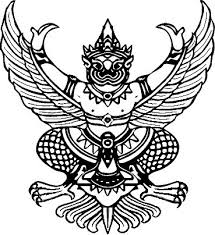 นม  ๗๓๕๐๒/๕๐๘                                                            ที่ทำการองค์การบริหารส่วนตำบลกำปัง                                                                                    ๒๓ หมู่ที่ ๑๕ ตำบลกำปัง  อำเภอโนนไทย                                                                                    จังหวัดนครราชสีมา  ๓๐๒๒๐       						                 เมษายน  2564       เรื่อง     ขอส่งรายงานผลการดำเนินการจัดซื้อจัดจ้าง เรียน     นายอำเภอโนนไทยสิ่งที่ส่งมาด้วย  	๑.  แบบรายงานผลการดำเนินการจัดซื้อจัดจ้าง ฯ  		          จำนวน      ๑      ชุด		ด้วยพระราชบัญญัติข้อมูลข่าวสาร  พ.ศ.๒๕๔๐  กำหนดให้ประชาชนสามารถรับรู้ข้อมูล                  ข่าวสารในการดำเนินงานต่าง ๆ ของหน่วยงานของรัฐ โดยให้องค์กรปกครองส่วนท้องถิ่นให้บริการข้อมูล                  ข่าวสารเกี่ยวกับการประกาศประกวดราคาและสอบราคา รวมทั้งผลการดำเนินการจัดซื้อจัดจ้าง ในรอบเดือน  จัดไว้ให้ประชาชนตรวจดูซึ่งถือเป็นนโยบายที่จะต้องส่งเสริมให้มีการปฏิบัตินั้น		บัดนี้องค์การบริหารส่วนตำบลกำปัง  ได้ดำเนินการสรุปผลการดำเนินการจัดซื้อ/จัดจ้าง                               ในเดือนมีนาคม พ.ศ.๒๕64 ปรากฏว่ามีการจัดซื้อจัดจ้าง  จำนวน  28  รายการดังนี้		1.จ้างเหมาบุคคลภายนอกมาปฏิบัติงานรายเดือนปฏิบัติงานด้านเก็บค่าน้ำประปา บ้านไพล ม.12 ต.กำปัง อ.โนนไทย จ.นครราชสีมา	2.จ้างเหมาบุคคลภายนอกมาปฏิบัติงานรายเดือนปฏิบัติงานด้านเก็บค่าน้ำประปาและจดมาตรวัดน้ำบ้านจาน หมู่ 4 ต.กำปัง อ.โนนไทย จ.นครราชสีมา	3.จ้างเหมาบุคคลภายนอกมาปฏิบัติงานรายเดือนปฏิบัติงานด้านผลิตน้ำบ้านจาน หมู่ 4 ต.กำปัง อ.โนนไทย จ.นครราชสีมา	4.จ้างเหมาบุคคลภายนอกมาปฏิบัติงานรายเดือนปฏิบัติงานด้านเก็บค่าน้ำประปาและจดมาตรวัดน้ำบ้านอ้อ ม.6 และบ้านอ้อเหนือ ม.14ต.กำปัง อ.โนนไทย จ.นครราชสีมา	5.จ้างเหมาบุคคลภายนอกมาปฏิบัติงานรายเดือนปฏิบัติงานด้านเก็บค่าน้ำประปาและจดมาตรวัดน้ำบ้านหนองแวง ม.5 ต.กำปัง อ.โนนไทย จ.นครราชสีมา		6.จ้างเหมาบุคคลภายนอกมาปฏิบัติงานรายเดือนปฏิบัติงานด้านผลิตน้ำประปา บ้านจานเหนือ ม.13 ต.กำปัง อ.โนนไทย จ.นครราชสีมา		7.จ้างเหมาบุคคลภายนอกมาปฏิบัติงานรายเดือนปฏิบัติงานด้านเก็บค่าน้ำประปาและจดมาตรวัดน้ำบ้านกำปัง  หมู่8 ต.กำปัง อ.โนนไทย จ.นครราชสีมา8.จ้างเหมาบุคคลภายนอกมาปฏิบัติงานรายเดือนปฏิบัติงานด้านผลิตน้ำประปา บ้านจอก ม.3 และบ้านหนองแวง ม.5 ต.กำปัง อ.โนนไทย จ.นครราชสีมา9.จ้างเหมาบุคคลภายนอกมาปฏิบัติงานรายเดือนปฏิบัติงานด้านผลิตน้ำประปา บ้านโนนหัวนา ม.10 ต.กำปัง อ.โนนไทย จ.นครราชสีมา10.จ้างเหมาบุคคลภายนอกมาปฏิบัติงานรายเดือนปฏิบัติงานด้านผลิตน้ำประปา บ้านอ้อเหนือ ม.14 ต.กำปัง อ.โนนไทย จ.นครราชสีมา11.จ้างเหมาบุคคลภายนอกมาปฏิบัติงานรายเดือนปฏิบัติงานด้านเก็บค่าน้ำประปาและจดมาตรวัดน้ำบ้านโนนหัวนา  หมู่10 ต.กำปัง อ.โนนไทย จ.นครราชสีมา-2-		12.โครงการก่อสร้างถนนคอนกรีตเสริมเหล็กบริเวณแหล่งท่องเที่ยวลำเชิงไกร สายบ้านอ้อ ม.6 ต.กำปัง อ.โนนไทย จ.นครราชสีมา13.โครงการก่อสร้างถนนคอนกรีตเสริมเหล็กบริเวณแหล่งท่องเที่ยวอ่างท่าลาด บ้านโนนหัวนา ม.10 ต.กำปัง อ.โนนไทย จ.นครราชสีมา		14.จ้างเหมาจัดทำแผนที่ภาษี		15.โครงการก่อสร้างท่อส่งน้ำคอนกรีตเสริมเหล็ก บ้านอ้อเหนือ ม.14 ต.กำปัง อ.โนนไทย จ.นม		16.โครงการซ่อมแซมถมดินคันทาง บ้านจาน ม.4 ต.กำปัง อ.โนนไทย จ.นครราชสีมา		17.โครงการโรยหินคลุกพร้อมปรับเกรด บ้านอ้อ ม.6 ต.กำปัง อ.โนนไทย จ.นครราชสีมา		18.โครงการซ่อมแซมถมดินคันทาง บ้านนา ม.7 ต.กำปัง อ.โนนไทย จ.นครราชสีมา	19.โครงการก่อสร้างงานถมดินคันทาง บ้านจานเหนือ ม.13 ต.กำปัง อ.โนนไทย จ.นครราชสีมา20.จ้างเหมาบริการด้านแม่บ้านสำนักงานปลัด อบต.กำปัง21.จ้างเหมาบริการด้านแม่บ้านกองการศึกษาศาสนาและวัฒนธรรม อบต.กำปัง22.จ้างเหมาบุคคลภายนอกเข้ามาปฏิบัติงานรายเดือนปฏิบัติงานบันทึกข้อมูลฯ23.จ้างเหมาบุคคลภายนอกเข้ามาปฏิบัติงานรายวันปฏิบัติงานด้านสุขาภิบาลฯ24.จ้างเหมาบุคคลภายนอกมาปฏิบัติงานรายเดือนปฏิบัติงานด้านการบันทึกข้อมูลในระบบสนเทศเกี่ยวกับการจัดฐานข้อมูลเบี้ยยังชีพผู้สูงอายุ ผู้พิการ และผู้ป่วยเอดส์ฯ (กองสวัสดิการสังคม)		25.จ้างเหมาบุคคลภายนอกมาปฏิบัติงานรายเดือนปฏิบัติงานด้านดูแลเด็ก รับ-ส่ง เด็กเล็กศูนย์พัฒนาเด็กเล็ก อบต.กำปัง ฯ (กองการศึกษาฯ)		26.จ้างเหมาบุคคลภายนอกมาปฏิบัติงานรายเดือนปฏิบัติงานด้านดูแลเด็ก รับ-ส่ง เด็กเล็กศูนย์พัฒนาเด็กเล็ก อบต.กำปัง ฯ (กองการศึกษาฯ)		27.จ้างเหมาบุคคลภายนอกเข้ามาปฏิบัติงานรายเดือน ปฏิบัติงานด้านสำรวจต่าง ๆ เกี่ยวกับงานด้านโยธาฯ		28.จัดซื้อน้ำมันเชื้อเพลิงและหล่อลื่น สป.อบต.กำปัง ประจำเดือน เมษายน 2564บัดนี้  องค์การบริหารส่วนตำบลกำปัง ได้ดำเนินการจัดทำเป็นที่เรียบร้อยแล้ว ขอส่งรายงานผลการจัดซื้อจัดจ้างประจำเดือนมีนาคม พ.ศ.๒๕64  เพื่อติดประกาศและประชาสัมพันธ์ทางหอกระจายข่าวให้ราษฎร  ในพื้นที่ที่รับผิดชอบของท่านทราบตามรายละเอียดแนบท้ายขอแสดงความนับถือ(นายมีชัย    จงสันเทียะ)นายกองค์การบริหารส่วนตำบลกำปังกองคลัง อบต.กำปัง   โทรศัพท์ ๐-๔๔๙๗-๔๒๒๒  (สายฝน/รตนพรรณ)            สขร.1                                                                       สรุปผลการดำเนินการจัดซื้อจัดจ้างในรอบเดือนมีนาคม  พ.ศ.2564					                                                                องค์การบริหารส่วนตำบลกำปัง  อำเภอโนนไทย  จังหวัดนครราชสีมา-2--3--4--5-ลงชื่อ......................................................ผู้จัดทำ/รายงาน	ลงชื่อ..........................................ตรวจสอบ		ลงชื่อ..........................................ตรวจสอบ       (นางสาวสายฝน  กล้ำกลางดอน)			        (นายสุรพล  พูนสวัสดิ์)			        (นายมีชัย  จงสันเทียะ)              เจ้าพนักงานพัสดุ                                      ปลัดองค์การบริหารส่วนตำบลกำปัง                      นายกองค์การบริหารส่วนตำบลกำปังลำดับที่งานจัดซื้อจัดจ้าง                                                                                                                                                                                                                                                                                                                                                                                                                                                                                                                                                                                                                                                                                                                                                                                                                                                                                                                                                                                                                                                                                                                                                                                                                                                                                                                                                                                                                                                                                                                                                                                                                                                                                                                                                                                                                                                                                                                                                                                                                                                                                                                                                                                                                                                                                                                                                                                                                                                                                                                                                                                                                                                                                                                                                                                                                                                                                                                                                                                                                                                                                                                                                                                                                                                                                                                                                                                                                                                                                                                                                                        วงเงินงบประมาณ(ราคากลาง)วิธีซื้อ/จ้างผู้เสนอราคาและราคาที่เสนอผู้ที่ได้รับการคัดเลือกและราคาเหตุผลที่คัดเลือกโดยสังเขปเลขที่และวันที่ของสัญญาหรือข้อตกลง  ในการจัดซื้อจัดจ้าง1จ้างเหมาบุคคลภายนอกมาปฏิบัติงานรายเดือนปฏิบัติงานด้านเก็บค่าน้ำประปา บ้านไพล ม.12 ต.กำปัง อ.โนนไทย จ.นม24,000จ้างเหมานายโทน เชื่อนโคกสูงนายโทน เชื่อนโคกสูงเสนอราคาต่ำสุดสามารถจ้าง/ซื้อได้ตามที่ยื่นข้อเสนอ24/256431 มี.ค.642จ้างเหมาบุคคลภายนอกมาปฏิบัติงานรายเดือนปฏิบัติงานด้านเก็บค่าน้ำประปาและจดมาตรวัดน้ำบ้านจาน หมู่ 4 ต.กำปัง อ.โนนไทย จ.นม24,000จ้างเหมานายโทน กึ่งสันเทียะนายโทน กึ่งสันเทียะเสนอราคาต่ำสุดสามารถจ้าง/ซื้อได้ตามที่ยื่นข้อเสนอ25/256431 มี.ค.643จ้างเหมาบุคคลภายนอกมาปฏิบัติงานรายเดือนปฏิบัติงานด้านผลิตน้ำบ้านจาน หมู่ 4 ต.กำปัง อ.โนนไทย จ.นม24,000จ้างเหมานายทรงพล เวียนสันเทียะนายทรงพล เวียนสันเทียะเสนอราคาต่ำสุดสามารถจ้าง/ซื้อได้ตามที่ยื่นข้อเสนอ26/256431 มี.ค.644จ้างเหมาบุคคลภายนอกมาปฏิบัติงานรายเดือนปฏิบัติงานด้านเก็บค่าน้ำประปาและจดมาตรวัดน้ำบ้านอ้อ ม.6 และบ้านอ้อเหนือ ม.14ต.กำปัง 24,000จ้างเหมานางวิไลวรรณ คงจันทร์นางวิไลวรรณ คงจันทร์เสนอราคาต่ำสุดสามารถจ้าง/ซื้อได้ตามที่ยื่นข้อเสนอ27/256431 มี.ค.645จ้างเหมาบุคคลภายนอกมาปฏิบัติงานรายเดือนปฏิบัติงานด้านเก็บค่าน้ำประปาและจดมาตรวัดน้ำบ้านหนองแวง ม.5 ต.กำปัง อ.โนนไทย จ.นม24,000จ้างเหมานายจักรตราวุธ กุลนอกนายจักรตราวุธ กุลนอกเสนอราคาต่ำสุดสามารถจ้าง/ซื้อได้ตามที่ยื่นข้อเสนอ28/256431 มี.ค.64ลำดับที่งานจัดซื้อจัดจ้าง                                                                                                                                                                                                                                                                                                                                                                                                                                                                                                                                                                                                                                                                                                                                                                                                                                                                                                                                                                                                                                                                                                                                                                                                                                                                                                                                                                                                                                                                                                                                                                                                                                                                                                                                                                                                                                                                                                                                                                                                                                                                                                                                                                                                                                                                                                                                                                                                                                                                                                                                                                                                                                                                                                                                                                                                                                                                                                                                                                                                                                                                                                                                                                                                                                                                                                                                                                                                                                                                                                                                                                        วงเงินงบประมาณ(ราคากลาง)วิธีซื้อ/จ้างผู้เสนอราคาและราคาที่เสนอผู้ที่ได้รับการคัดเลือกและราคาเหตุผลที่คัดเลือกโดยสังเขปเลขที่และวันที่ของสัญญาหรือข้อตกลง  ในการจัดซื้อจัดจ้าง6จ้างเหมาบุคคลภายนอกมาปฏิบัติงานรายเดือนปฏิบัติงานด้านผลิตน้ำประปา บ้านจานเหนือ ม.13 ต.กำปัง อ.โนนไทย จ.นครราชสีมา24,000จ้างเหมานายพัน เชิดสันเทียะนายพัน เชิดสันเทียะเสนอราคาต่ำสุดสามารถจ้าง/ซื้อได้ตามที่ยื่นข้อเสนอ29/256431 มี.ค.647จ้างเหมาบุคคลภายนอกมาปฏิบัติงานรายเดือนปฏิบัติงานด้านเก็บค่าน้ำประปาและจดมาตรวัดน้ำบ้านกำปัง  หมู่8 ต.กำปัง อ.โนนไทย จ.นครราชสีมา24,000จ้างเหมานายสมาน สำราญสุขนายสมาน สำราญสุขเสนอราคาต่ำสุดสามารถจ้าง/ซื้อได้ตามที่ยื่นข้อเสนอ30/256431 มี.ค.648จ้างเหมาบุคคลภายนอกมาปฏิบัติงานรายเดือนปฏิบัติงานด้านผลิตน้ำประปา บ้านจอก ม.3 และบ้านหนองแวง ม.5 ต.กำปัง อ.โนนไทย จ.นครราชสีมา18,200จ้างเหมานายชัยมงคล ดาทองนายชัยมงคล ดาทองเสนอราคาต่ำสุดสามารถจ้าง/ซื้อได้ตามที่ยื่นข้อเสนอ31/256431 มี.ค.649จ้างเหมาบุคคลภายนอกมาปฏิบัติงานรายเดือนปฏิบัติงานด้านผลิตน้ำประปา บ้านโนนหัวนา ม.10 ต.กำปัง อ.โนนไทย 18,200จ้างเหมานายเสริม นพพลกรังนายเสริม นพพลกรังเสนอราคาต่ำสุดสามารถจ้าง/ซื้อได้ตามที่ยื่นข้อเสนอ32/256431 มี.ค.6410จ้างเหมาบุคคลภายนอกมาปฏิบัติงานรายเดือนปฏิบัติงานด้านผลิตน้ำประปา บ้านอ้อเหนือ ม.14 ต.กำปัง อ.โนนไทย จ.นครราชสีมา18,200จ้างเหมานายอัมพร แซ่ตังนายอัมพร แซ่ตังเสนอราคาต่ำสุดสามารถจ้าง/ซื้อได้ตามที่ยื่นข้อเสนอ33/256431 มี.ค.64ลำดับที่งานจัดซื้อจัดจ้าง                                                                                                                                                                                                                                                                                                                                                                                                                                                                                                                                                                                                                                                                                                                                                                                                                                                                                                                                                                                                                                                                                                                                                                                                                                                                                                                                                                                                                                                                                                                                                                                                                                                                                                                                                                                                                                                                                                                                                                                                                                                                                                                                                                                                                                                                                                                                                                                                                                                                                                                                                                                                                                                                                                                                                                                                                                                                                                                                                                                                                                                                                                                                                                                                                                                                                                                                                                                                                                                                                                                                                                        วงเงินงบประมาณ(ราคากลาง)วิธีซื้อ/จ้างผู้เสนอราคาและราคาที่เสนอผู้ที่ได้รับการคัดเลือกและราคาเหตุผลที่คัดเลือกโดยสังเขปเลขที่และวันที่ของสัญญาหรือข้อตกลง  ในการจัดซื้อจัดจ้าง11จ้างเหมาบุคคลภายนอกมาปฏิบัติงานรายเดือนปฏิบัติงานด้านเก็บค่าน้ำประปาและจดมาตรวัดน้ำบ้านโนนหัวนา  หมู่10 ต.กำปัง อ.โนนไทย จ.นม18,200จ้างเหมานายเสริม โฉมสันเทียะนายเสริม โฉมสันเทียะเสนอราคาต่ำสุดสามารถจ้าง/ซื้อได้ตามที่ยื่นข้อเสนอ34/256431 มี.ค.6412โครงการก่อสร้างถนนคอนกรีตเสริมเหล็กบริเวณแหล่งท่องเที่ยวลำเชิงไกร สายบ้านอ้อ ม.6 ต.กำปัง อ.โนนไทย จ.นม552,000e-biddingหจก.บีวัสดุก่อสร้างหจก.บีวัสดุก่อสร้างเสนอราคาต่ำสุดสามารถจ้าง/ซื้อได้ตามที่ยื่นข้อเสนอ2/256427 เม.ย.6413โครงการก่อสร้างถนนคอนกรีตเสริมเหล็กบริเวณแหล่งท่องเที่ยวอ่างท่าลาด บ้านโนนหัวนา ม.10 ต.กำปัง อ.โนนไทย จ.นม1,408,000e-biddingหจก.บีวัสดุก่อสร้างหจก.บีวัสดุก่อสร้างเสนอราคาต่ำสุดสามารถจ้าง/ซื้อได้ตามที่ยื่นข้อเสนอ3/256428 เม.ย.6414จ้างเหมาจัดทำแผนที่ภาษี420,000จ้างเหมาหจก.ฟ้าใส ดีไซน์หจก.ฟ้าใส ดีไซน์เสนอราคาต่ำสุดสามารถจ้าง/ซื้อได้ตามที่ยื่นข้อเสนอ69/25643 มี.ค.6415โครงการก่อสร้างท่อส่งน้ำคอนกรีตเสริมเหล็ก บ้านอ้อเหนือ ม.14 ต.กำปัง อ.โนนไทย จ.นม330,000จัดซื้อจัดจ้างหจก.กระทิงทอง กรุ๊ปหจก.กระทิงทอง กรุ๊ปเสนอราคาต่ำสุดสามารถจ้าง/ซื้อได้ตามที่ยื่นข้อเสนอ70/256411 มี.ค.6416โครงการซ่อมแซมถมดินคันทาง บ้านจาน ม.4 ต.กำปัง อ.โนนไทย จ.นครราชสีมา6,900จัดซื้อจัดจ้างนายสุวิทย์ คงจันทร์นายสุวิทย์ คงจันทร์เสนอราคาต่ำสุดสามารถจ้าง/ซื้อได้ตามที่ยื่นข้อเสนอ71/256430 มี.ค.6417โครงการโรยหินคลุกพร้อมปรับเกรด บ้านอ้อ ม.6 ต.กำปัง อ.โนนไทย จ.นครราชสีมา22,000จัดซื้อจัดจ้างนายสุวิทย์ คงจันทร์นายสุวิทย์ คงจันทร์เสนอราคาต่ำสุดสามารถจ้าง/ซื้อได้ตามที่ยื่นข้อเสนอ72/256430 มี.ค.64ลำดับที่งานจัดซื้อจัดจ้าง                                                                                                                                                                                                                                                                                                                                                                                                                                                                                                                                                                                                                                                                                                                                                                                                                                                                                                                                                                                                                                                                                                                                                                                                                                                                                                                                                                                                                                                                                                                                                                                                                                                                                                                                                                                                                                                                                                                                                                                                                                                                                                                                                                                                                                                                                                                                                                                                                                                                                                                                                                                                                                                                                                                                                                                                                                                                                                                                                                                                                                                                                                                                                                                                                                                                                                                                                                                                                                                                                                                                                                        วงเงินงบประมาณ(ราคากลาง)วิธีซื้อ/จ้างผู้เสนอราคาและราคาที่เสนอผู้ที่ได้รับการคัดเลือกและราคาเหตุผลที่คัดเลือกโดยสังเขปเลขที่และวันที่ของสัญญาหรือข้อตกลง  ในการจัดซื้อจัดจ้าง18โครงการซ่อมแซมถมดินคันทาง บ้านนา ม.7 ต.กำปัง อ.โนนไทย จ.นครราชสีมา8,100จัดซื้อจัดจ้างนายสุวิทย์ คงจันทร์นายสุวิทย์ คงจันทร์เสนอราคาต่ำสุดสามารถจ้าง/ซื้อได้ตามที่ยื่นข้อเสนอ73/256430มี.ค.6419โครงการก่อสร้างงานถมดินคันทาง บ้านจานเหนือ ม.13 ต.กำปัง อ.โนนไทย จ.นครราชสีมา8,700จัดซื้อจัดจ้างนายสุวิทย์ คงจันทร์นายสุวิทย์ คงจันทร์เสนอราคาต่ำสุดสามารถจ้าง/ซื้อได้ตามที่ยื่นข้อเสนอ74/256430มี.ค.6420จ้างเหมาบริการด้านแม่บ้านสำนักงานปลัด อบต.กำปัง24,000จ้างเหมานางประจวบ บุญสันเทียะนางประจวบ บุญสันเทียะเสนอราคาต่ำสุดสามารถจ้าง/ซื้อได้ตามที่ยื่นข้อเสนอ75/256431มี.ค.6421จ้างเหมาบริการด้านแม่บ้านกองการศึกษาศาสนาและวัฒนธรรม อบต.กำปัง27,000จ้างเหมานางสาวณัฐปภัสร์ เลาะสันเทียะนางสาวณัฐปภัสร์ เลาะสันเทียะเสนอราคาต่ำสุดสามารถจ้าง/ซื้อได้ตามที่ยื่นข้อเสนอ76/256431มี.ค.6422จ้างเหมาบุคคลภายนอกเข้ามาปฏิบัติงานรายเดือนปฏิบัติงานบันทึกข้อมูลฯ27,000จ้างเหมานางสาวกนกวรรณ หวินสันเทียะนางสาวกนกวรรณ หวินสันเทียะเสนอราคาต่ำสุดสามารถจ้าง/ซื้อได้ตามที่ยื่นข้อเสนอ77/256431มี.ค.6423จ้างเหมาบุคคลภายนอกเข้ามาปฏิบัติงานรายวันปฏิบัติงานด้านสุขาภิบาลฯ16,800จ้างเหมานางสาวดาว โอนสันเทียะนางสาวดาว โอนสันเทียะเสนอราคาต่ำสุดสามารถจ้าง/ซื้อได้ตามที่ยื่นข้อเสนอ78/256431มี.ค.6424จ้างเหมาบุคคลภายนอกมาปฏิบัติงานรายเดือนปฏิบัติงานด้านการบันทึกข้อมูลในระบบสนเทศเกี่ยวกับการจัดฐานข้อมูลเบี้ยยังชีพผู้สูงอายุ ผู้พิการ และผู้ป่วยเอดส์ฯ (กองสวัสดิการสังคม)27,000จ้างเหมานางสาวนภัสวรรณ เล็งนานางสาวนภัสวรรณ เล็งนาเสนอราคาต่ำสุดสามารถจ้าง/ซื้อได้ตามที่ยื่นข้อเสนอ79/256431มี.ค.64ลำดับที่งานจัดซื้อจัดจ้าง                                                                                                                                                                                                                                                                                                                                                                                                                                                                                                                                                                                                                                                                                                                                                                                                                                                                                                                                                                                                                                                                                                                                                                                                                                                                                                                                                                                                                                                                                                                                                                                                                                                                                                                                                                                                                                                                                                                                                                                                                                                                                                                                                                                                                                                                                                                                                                                                                                                                                                                                                                                                                                                                                                                                                                                                                                                                                                                                                                                                                                                                                                                                                                                                                                                                                                                                                                                                                                                                                                                                                                        วงเงินงบประมาณ(ราคากลาง)วิธีซื้อ/จ้างผู้เสนอราคาและราคาที่เสนอผู้ที่ได้รับการคัดเลือกและราคาเหตุผลที่คัดเลือกโดยสังเขปเลขที่และวันที่ของสัญญาหรือข้อตกลง  ในการจัดซื้อจัดจ้าง25จ้างเหมาบุคคลภายนอกมาปฏิบัติงานรายเดือนปฏิบัติงานด้านดูแลเด็ก รับ-ส่ง เด็กเล็กศูนย์พัฒนาเด็กเล็ก อบต.กำปัง ฯ (กองการศึกษาฯ)27,000จ้างเหมานางสาวจริยา พิมสันเทียะนางสาวจริยา พิมสันเทียะเสนอราคาต่ำสุดสามารถจ้าง/ซื้อได้ตามที่ยื่นข้อเสนอ80/256431มี.ค.6426จ้างเหมาบุคคลภายนอกมาปฏิบัติงานรายเดือนปฏิบัติงานด้านดูแลเด็ก รับ-ส่ง เด็กเล็กศูนย์พัฒนาเด็กเล็ก อบต.กำปัง ฯ (กองการศึกษาฯ)27,000จ้างเหมานางสาวสุวนนท์ ช่วงสันเทียะนางสาวสุวนนท์ ช่วงสันเทียะเสนอราคาต่ำสุดสามารถจ้าง/ซื้อได้ตามที่ยื่นข้อเสนอ81/256431มี.ค.6427จ้างเหมาบุคคลภายนอกเข้ามาปฏิบัติงานรายเดือน ปฏิบัติงานด้านสำรวจต่าง ๆ เกี่ยวกับงานด้านโยธาฯ27,000จ้างเหมานายณัฐพงษ์ เพ็งบุตรนายณัฐพงษ์ เพ็งบุตรเสนอราคาต่ำสุดสามารถจ้าง/ซื้อได้ตามที่ยื่นข้อเสนอ82/256431มี.ค.6428จัดซื้อน้ำมันเชื้อเพลิงและหล่อลื่น สป.อบต.กำปัง ประจำเดือน เมษายน 2564จัดซื้อจัดจ้างหจก.โค้วเทียนหยู ปิโตรเลี่ยมหจก.โค้วเทียนหยู ปิโตรเลี่ยมเสนอราคาต่ำสุดสามารถจ้าง/ซื้อได้ตามที่ยื่นข้อเสนอ32/256431มี.ค.64